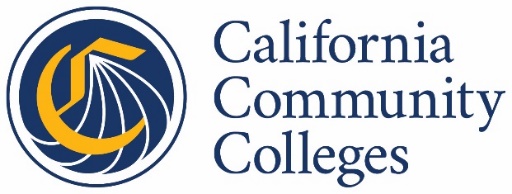 Chancellor’s Office, Educational Services and Support1102 Q Street, Sacramento, CA 95811 916.445.8752 | www.cccco.eduBaccalaureate Degree Program (BDP)
Program Quality and Curriculum DesignThe purpose of this form is to collect information that demonstrates your district/college has developed a quality program that has rigorous, relevant, and coherent curriculum that includes real world applications, clearly defined achievement outcomes, and a learning journey scaffolded from associate to baccalaureate degree. Form InstructionsComplete the questions below and upload this form as a pdf in response to BDP Application Question #11. Program Quality and Curriculum Design. Please limit your response to no more than 12 pages.Curriculum Development and ApprovalPlease describe your upper-division curriculum development and approval process. Catalog DescriptionProvide the catalog description for your proposed program that includes: program requirements and prerequisite skills;admission requirements and/or enrollment limitations;program goals;a listing of course requirements and sequencing;the general education pattern and the calculations used to reach the degree total;an explanation of how the proposed program fits into the college’s existing program inventory.Program Articulation and TransferPlease describe how the proposed program allows for students to transition to other associate degree programs or transfer to other four-year institutions if desired. Describe how lower-division and upper-division coursework articulate to comparable programs or graduate programs where available.Industry StandardsPlease describe how the proposed program aligns with external industry standards and/or is in good standing with any programmatic accreditation or certifications.DetailsResponseName of College/Applicant:Title of Proposed Program:Response to Section A: Response to Section B: Response to Section C: Response to Section D: 